Publicado en   el 16/06/2014 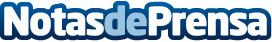 Cetelem financió 12.781 unidades de vehículo de ocasión en 2013, un 17% más que en 2012Datos de contacto:Nota de prensa publicada en: https://www.notasdeprensa.es/cetelem-financio-12-781-unidades-de-vehiculo Categorias: Finanzas http://www.notasdeprensa.es